AS Food Bank AgendaAssociated Students 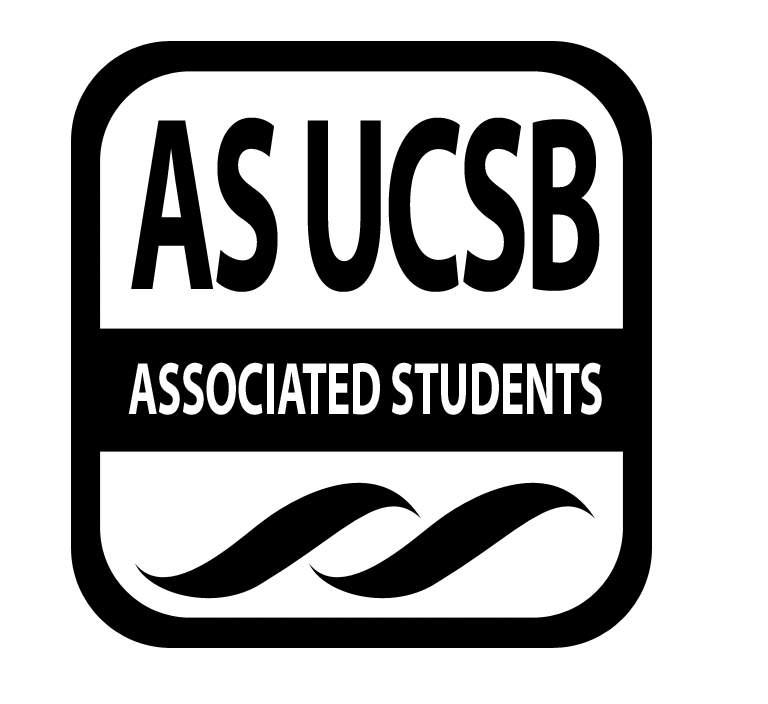 2/4/15, 5:00 pm AS Food Bank LoungeCALL TO ORDER by Katie Freeze at 5:05pmA. MEETING BUSINESSRoll Call (Pre-entered Names)Acceptance of Excused AbsencesVi Truong MOTION/SECOND: Freeze/MailangkayMotion language Motion to accept Vi Truong as an excused absenceACTION: consentAcceptance of Proxies B. PUBLIC FORUMAnnouncements/Information/IntroductionsTestimony for items on today’s agenda (out of order)Appreciations/ConcernsRequest to have item added to today’s agendaREPORTS  .Advisor’s Report-Tuyen NguyenProvide more context and accuracy within minutes and specifically funding requestsMainly so Senators, AS, and student body can be more informedSuggests that we work on creating timelines in regards to the rest of the goals for the quarterFor future funding requests, space allocations, Global Food Initiative work, IV and campus-wide food conversations, etc.Executive Officer’s Report(s) Erick Lankey-Healthy Food Demo EventRA Magali reached out to the AS Food BankWill be in Santa YnezNext steps-clarify the location within Santa Ynez and what equipment we have availableThink about creating a demo without a stovePossibly similar to Taco SaladMake options available for vegan/vegetariansTuesday March 2nd tentative time is from 6-7:30pmGroup Project/Member Report(s)Steven Kwok-Discussion of Senate Liaison Bill and General AnnouncementsWorking on bill to improve communication between Senate Liaisons and their respective BCCU’sBudget Hearings coming up next week Sign up at AS Main front deskACCEPTANCE of AGENDA/CHANGES to AGENDA ACCEPTANCE of ACTION SUMMARY/MINUTESApproval of our Action Summary/Minutes from DATEACTION ITEMS  F-1. Old Business:  N/AF-2 New BusinessApproval/Consideration of AS Food Bank Operational BudgetAdvisor/Staff recommendation/instruction/request: Nguyen/approval of lock-in fee for operational service to be submitted and presented for budget hearingsResponsible for Follow-through: Nguyen and MailangkayAdditional approval required?  YesMotion: I motion to approve the AS Food Bank Operational Budget (account 240) with line items 6200-Staff Salaries for $38000, 6500-Workstudy for $5000, 6600-General Assistance for $21,374, 7000-Operating for $7,909 (telephone-$400, duplicating/printing $1000, transportation-$3000, supplies-$3509), 7001-Food Purchases for $1192, 8600-fees for $591Motion/second/question/consent: Lankey/Freeze/Mailangkay/KwokVote: 5-0 to APPROVEApproval/Consideration of AS Food Bank Committee BudgetAdvisor/Staff recommendation/instruction/request: Nguyen/approval of committee budget to be submitted and presented for budget hearingsResponsible for Follow-through: MailangkayAdditional approval required?  YesMotion: I motion to approve the AS Food Bank Committee budget (account 450) with the line items 7000-Operating for a total of $500 (duplicating/printing-$250, advertising-$250), 7100-Honoraria for $1800, 7800-Travel/Conference for $1000, and 7900-Special Projects for $1000.Motion/second/question/consent: Freeze/Mailangkay/Lankey/KwokVote: 5-0 to APPROVEApproval/Consideration of Performance Honorarium for Open Mic NightAdvisor/Staff recommendation/instruction/request: Truong/requested $150 for an honorarium for Sy Stokes to come and perform at our open mic event in the works for Spring quarter (event designed to be open discussion forum for people to express themselves around topics such as food as well as broad issues relating to the University) Responsible for Follow-through: TruongAdditional approval required?  YesMotion: I motion to allocate $150 for the funding of honorarium for Sy Stokes out of 7900-Special Projects for AS Food Bank’s open mic night.Motion/second/question/consent: Freeze/Mailangkay/Lankey/KwokVote: 5-0 to APPROVEDISCUSSION ITEMS REMARKSMotion/Second: Freeze/LankeyMotion to adjourn meeting
Action: ConsentADJOURNMENT 6:05pmNameNote: absent (excused/not excused)arrived late (time)departed early (time)proxy (full name)NameNote:absent (excused/not excused)arrived late (time)departed early (time)proxy (full name)Katie FreezePresentZoe Monty-MontalvoAbsentErick LankeyPresentBrendan ByrneAbsentVi TruongAbsent (excused)Steven KwokPresentKevin MailangkayPresentHiro BowerPresentTuyen NguyenPresentYanira FloresArrived Late (5:30pm)